Негосударственное аккредитованное некоммерческоечастное образовательное учреждение высшего образования«Академия маркетинга и социально-информационных технологий – ИМСИТ»(г. Краснодар)Институт информационных технологий и инноваций Кафедра математики и вычислительной техникиБ1.В.ДВ.03.01ПРЕДМЕТНО-ОРИЕНТИРОВАННЫЕ ИНФОРМАЦИОННЫЕ СИСТЕМЫАННОТАЦИЯ УЧЕБНОЙ ДИСЦИПЛИНЫдля студентов направления подготовки09.03.01 Информатика и вычислительная техника Направленность (профиль) образовательной программы«Автоматизированные системы обработки информации и управления»Квалификация (степень) выпускника«Бакалавр»Краснодар2020Рассмотрено и одобрено на заседании кафедры математики и вычислительной техники Академии ИМСИТ, протокол №8 от 11 апреля 2020 года,зав. кафедрой МиВТ, доцент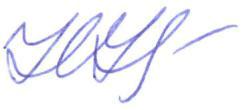 __________       Н.С. НестероваУТВЕРЖДАЮ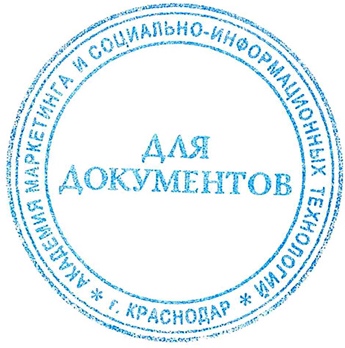 Проректор по учебной работе, доцент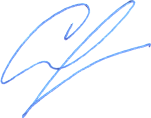     _____________       Н.И. Севрюгина          13 апреля 2020 г.   Цель  и задачи изучения дисциплины:Цель изучения дисциплины – ознакомление студентов с основными разновидностями, функциями, моделями и принципами функционирования экономических информационных систем.Задачи дисциплины формирование представлений о структуре и применяемости экономических ИС;развитие у студентов навыков творческого логического мышления, а также умения владеть математическими моделями обеспечивающих и функциональных подсистем;активизация работы по применению различных прикладных ИС в создании программного обеспечения при курсовом и дипломном проектировании.Место дисциплины в структуре ОПОПДисциплина относится к дисциплинам по выбору вариативной части блока Б1 учебного планаКраткая характеристика учебной дисциплины (основные блоки, темы)Введение. Состав и структура АИСЗащита информации в ИС Информационные системы стратегического менеджмента на предприятииИнформационные системы в логистикеИнформационные системы управления проектами на предприятииИнформационные системы в финансовом менеджментеИнформационные системы управления персоналомИнформационные системы в производственном менеджментеИнформационные системы в банковской деятельностиИнформационные системы автоматизации фондовой деятельности. Биржевые информационные системыИнформационные системы управления взаимоотношениями с клиентамиСтатистические информационные системыНалоговые информационные системыКорпоративные информационные системы (КИС)Информационные системы в торговлеКомпетенции, формируемые в результате освоения учебной дисциплины:ОПК-2 – способностью осваивать методики использования программных средств для решения практических задачПК-1 – способностью разрабатывать модели компонентов информационных систем, включая модели баз данных и модели интерфейсов "человек – электронно-вычислительная машина"Знания, умения и навыки,получаемые в процессеизучения дисциплины:Знать:-технологии построения прикладных и информационных процессов;-теоретические методики использования программных средств;-понятие интерфейса «человек – ЭВМ»;-современные методы разработки моделей компонентов информационных систем.Уметь:-применять теоретические знания при решении практических задач проектирования экономических систем;-разрабатывать модули экономических информационных систем, включая базы данных и пользовательские интерфейсы.Владеть:-навыками выбора эффективного программного обеспечения для решения задач математического программирования;-навыками работы с программными средствами разработки баз данных, электронных форм и web-интерфейсов.Формы проведения занятий, образовательные технологии:Лекционные занятия: проблемные лекции, лекция – визуализация, лекция-беседа, лекция - анализ ситуаций.Практические занятия: тематические семинары, проблемные семинары, метод «круглого стола», метод «коллективной мыслительной деятельности», методы анализа проблемных ситуаций, решение задач.Используемые инструментальные и программные средства:Средства проекции (презентации), программированного контроля (тестирования)Формы промежуточногоконтроля:Текущие оценки знаний, тестирование, доклады, самостоятельные работыОбщая трудоемкость изучения дисциплины: 144 ч/4 з.е.Форма итогового контроля знаний:Экзамен 